Universidade Federal de Minas GeraisPro-Reitoria de Planejamento e DesenvolvimentoDepartamento de Contabilidade e Finanças e-mail: dcf@dcf.ufmg.br - dcf-gab@dcf.ufmg.brTel. (031) 3409-4101OFÍCIO CIRCULAR Nº007/2014- DCF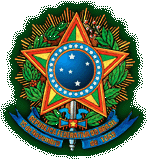 Em 25 de março de 2014.Assunto: Cartão Pagamento do Governo Federal – procedimentos contábeis.Ao responsável pelo Setor Contábil e Financeiro da UFMG.Prezado(a) Senhor(a),Como forma de esclarecer sobre a parte contábil do suprimento de fundos por meio do Cartão de Pagamento do Governo Federal, estamos enviando os arquivos contendo os principais itens da macrofunção nº 02.11.21 – Suprimento de Fundos (vigência 29/01/2014) e o Passo a Passo para a correta contabilização.Solicitamos que os referidos arquivos sejam lidos com bastante atenção e os procedimentos sejam aplicados com a devida consciência e responsabilidade, para que não haja restrições contábeis na UFMG.Informamos que a não observância das instruções será passível de restrição contábil da unidade gestora e apuração de responsabilidades.Informamos ainda, que caso tenham dúvidas sobre a parte legal, favor entrar em contato com a Divisão de Análise e Controle/DCF, e-mail dcf-dac@dcf.ufmg.br.Atenciosamente,Macilene Gonçalves de LimaDiretora do Departamento de Contabilidade e Finanças da UFMG